4.1 Cell biologyCells are the basic unit of all forms of life. In this section we explore how structural differences between types of cells enables them to perform specific functions within the organism. These differences in cells are controlled by genes in the nucleus. For an organism to grow, cells must divide by mitosis producing two new identical cells. If cells are isolated at an early stage of growth before they have become too specialised, they can retain their ability to grow into a range of different types of cells. This phenomenon has led to the development of stem cell technology. This is a new branch of medicine that allows doctors to repair damaged organs by growing new tissue from stem cells.4.1.1 Cell structure4.1.1.1 Eukaryotes and prokaryotes4.1.1.2 Animal and plant cells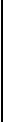 In addition to the parts found in animal cells, plant cells often have:chloroplastsa permanent vacuole filled with cell sap.Plant and algal cells also have a cell wall made of cellulose, which strengthens the cell.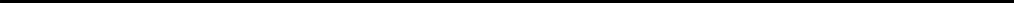 4.1.1.3 Cell specialisation4.1.1.5 Microscopyunderstand how microscopy techniques have developed over timeexplain how electron microscopy has increased understanding of sub-cellular structures.Limited to the differences in magnification and resolution.An electron microscope has much higher magnification and resolving power than a light microscope. This means that it can be used to study cells in much finer detail. This has enabled biologists to see and understand many more sub-cellular structures.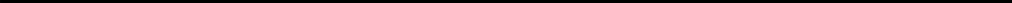 Required practical activity 1: use a light microscope to observe, draw and label a selection of plant and animal cells. A magnification scale must be included4.1.1.6 Culturing microorganisms (biology only)4.1.3 Transport in cells4.1.3.1 Diffusion4.1.3.2 Osmosis4.1.3.3 Active transportdescribe how substances are transported into and out of cells by diffusion, osmosis and active transportexplain the differences between the three processes.Required practical activity 3: investigate the effect of a range of concentrations of salt or sugar solutions on the mass of plant tissue.4.1.2 Cell division4.1.2.1 Chromosomes4.1.2.2 Mitosis and the cell cycle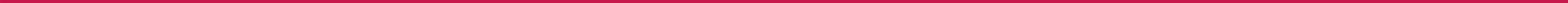 4.1.2.3 Stem cells4.2 OrganisationIn this section we will learn about the human digestive system which provides the body with nutrients and the respiratory system that provides it with oxygen and removes carbon dioxide. In each case they provide dissolved materials that need to be moved quickly around the body in the blood by the circulatory system. Damage to any of these systems can be debilitating if not fatal. Although there has been huge progress in surgical techniques, especially with regard to coronary heart disease, many interventions would not be necessary if individuals reduced their risks through improved diet and lifestyle. We will also learn how the plant’s transport system is dependent on environmental conditions to ensure that leaf cells are provided with the water and carbon dioxide that they need for photosynthesis.4.2.2 Animal tissues, organs and organ systems4.2.2.1 The human digestive systemRequired practical activity 4: use qualitative reagents to test for a range of carbohydrates, lipids and proteins.To include: Benedict’s test for sugars; iodine test for starch; and Biuret reagent for protein.4.2.2.2 The heart and blood vessels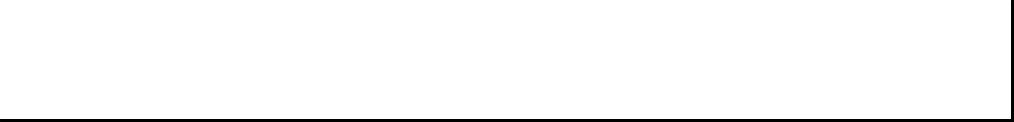 Students should know the structure and functioning of the human heart and lungs, including how lungs are adapted for gaseous exchange.The heart is an organ that pumps blood around the body in a double circulatory system. The right ventricle pumps blood to the lungs where gas exchange takes place. The left ventricle pumps blood around the rest of the body.Knowledge of the blood vessels associated with the heart is limited to the aorta, vena cava, pulmonary artery, pulmonary vein and coronary arteries. Knowledge of the names of the heart valves is not required.Knowledge of the lungs is restricted to the trachea, bronchi, alveoli and the capillary network surrounding the alveoli.The natural resting heart rate is controlled by a group of cells located in the right atrium that act as a pacemaker. Artificial pacemakers are electrical devices used to correct irregularities in the heart rate.The body contains three different types of blood vessel:4.2.2.4 Coronary heart disease: a non-communicable disease4.2.2.5 Health issuesStudents should be able to describe the relationship between health and disease and the interactions between different types of disease.Health is the state of physical and mental well-being.Diseases, both communicable Communicable diseases (page 34) and non-communicable, are major causes of ill health. Other factors including diet, stress and life situations may have a profound effect on both physical and mental health.Different types of disease may interact.Defects in the immune system mean that an individual is more likely to suffer from infectious diseases.Viruses living in cells can be the trigger for cancers.Immune reactions initially caused by a pathogen can trigger allergies such as skin rashes and asthma.Severe physical ill health can lead to depression and other mental illness.Students should be able to translate disease incidence information between graphical and numerical forms, construct and interpretfrequency tables and diagrams, bar charts and histograms, and use a scatter diagram to identify a correlation between two variables.Students should understand the principles of sampling as applied to scientific data, including epidemiological data.4.2.2.6 The effect of lifestyle on some non-communicable diseasesdiscuss the human and financial cost of these non-communicable diseases to an individual, a local community, a nation or globallyexplain the effect of lifestyle factors including diet, alcohol and smoking on the incidence of non-communicable diseases at local, national and global levels.4.3.1 Communicable diseases4.3.1.1 Communicable (infectious) diseases4.3.1.2 Viral diseases4.3.1.3 Bacterial diseases4.3.1.4 Fungal diseases4.3.1.6 Human defence systemsStudents should be able to describe the non-specific defence systems of the human body against pathogens, including the:skinnosetrachea and bronchistomach.Students should be able to explain the role of the immune system in the defence against disease.If a pathogen enters the body the immune system tries to destroy the pathogen.White blood cells help to defend against pathogens by:•	phagocytosis•	antibody production•	antitoxin production.4.3.1.7 Vaccination4.3.1.8 Antibiotics and painkillers4.3.1.9 Discovery and development of drugs4.3.3 Plant disease (biology only)4.3.3.1 Detection and identification of plant diseasesmalformed stems or leavesdiscolourationthe presence of pests.Cellulose cell walls.Tough waxy cuticle on leaves.Layers of dead cells around stems (bark on trees) which fall off.Chemical plant defence responses.Antibacterial chemicals.Poisons to deter herbivores.Mechanical adaptations.Thorns and hairs deter animals.Leaves which droop or curl when touched.Mimicry to trick animals.4.4 BioenergeticsIn this section we will explore how plants harness the Sun’s energy in photosynthesis in order to make food. This process liberates oxygen which has built up over millions of years in the Earth’s atmosphere. Both animals and plants use this oxygen to oxidise food in a process called aerobic respiration which transfers the energy that the organism needs to perform its functions.Conversely, anaerobic respiration does not require oxygen to transfer energy. During vigorous exercise the human body is unable to supply the cells with sufficient oxygen and it switches to anaerobic respiration. This process will supply energy but also causes the build-up of lactic acid in muscles which causes fatigue.4.4.1 Photosynthesis4.4.1.1 Photosynthetic reaction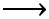 4.4.1.2 Rate of photosynthesisRequired practical activity 6: investigate the effect of light intensity on the rate of photosynthesis using an aquatic organism such as pondweed.ContentKey opportunities for skillsdevelopmentPlant and animal cells (eukaryotic cells) have a cell membrane,cytoplasm and genetic material enclosed in a nucleus.Bacterial cells (prokaryotic cells) are much smaller in comparison.They have cytoplasm and a cell membrane surrounded by a cellwall. The genetic material is not enclosed in a nucleus. It is a singleDNA loop and there may be one or more small rings of DNA calledplasmids.Students should be able to demonstrate an understanding of theMS 1b, 2a, 2hscale and size of cells and be able to make order of magnitudeWS 4.4calculations, including the use of standard form.WS 4.4Use prefixes centi, milli,micro and nano.ContentContentKey opportunities for skillsdevelopmentStudents should be able to explain how the main sub-cellularStudents should be able to explain how the main sub-cellularWS 1.2structures, including the nucleus, cell membranes, mitochondria,structures, including the nucleus, cell membranes, mitochondria,Recognise, draw andchloroplasts in plant cells and plasmids in bacterial cells are relatedchloroplasts in plant cells and plasmids in bacterial cells are relatedRecognise, draw andchloroplasts in plant cells and plasmids in bacterial cells are relatedchloroplasts in plant cells and plasmids in bacterial cells are relatedinterpret images of cells.to their functions.to their functions.interpret images of cells.to their functions.to their functions.Most animal cells have the following parts:Most animal cells have the following parts:•a nucleus•cytoplasm•a cell membrane•mitochondria•ribosomes.Students should be able to use estimations and explain what theyMS 1d, 3ashould be used to judge the relative size or area of sub-cellularAT 7structures.AT 7structures.Images of cells in videos,Images of cells in videos,bioviewers, photographsand micrographs can beused as comparison forstudents own drawings.ContentKey opportunities for skillsdevelopmentStudents should be able to, when provided with appropriateinformation, explain how the structure of different types of cell relateto their function in a tissue, an organ or organ system, or the wholeorganism.Cells may be specialised to carry out a particular function:•  sperm cells, nerve cells and muscle cells in animals•  root hair cells, xylem and phloem cells in plants.ContentKey opportunities for skillsdevelopmentStudents should be able to:WS 1.1ContentContentContentKey opportunities for skillsdevelopmentStudents should be able to carry out calculations involvingStudents should be able to carry out calculations involvingStudents should be able to carry out calculations involvingMS 1a, 1b, 2h, 3bmagnification, real size and image size using the formula:magnification, real size and image size using the formula:magnification, real size and image size using the formula:WS 4.4size of imagesize of imageWS 4.4magnification  =size of imagesize of imageUse prefixes centi, milli,magnification  =size of real objectUse prefixes centi, milli,Students should be able to express answers in standard form ifStudents should be able to express answers in standard form ifStudents should be able to express answers in standard form ifmicro and nano.Students should be able to express answers in standard form ifStudents should be able to express answers in standard form ifStudents should be able to express answers in standard form ifappropriate.appropriate.appropriate.ContentKey opportunities for skillsdevelopmentBacteria multiply by simple cell division (binary fission) as often asMS 1a, 1b, 1d, 2a, 2honce every 20 minutes if they have enough nutrients and a suitableCalculate the number oftemperature.Calculate the number oftemperature.bacteria in a populationbacteria in a populationBacteria can be grown in a nutrient broth solution or as colonies onafter a certain time if givenan agar gel plate.the mean division time.Uncontaminated cultures of microorganisms are required forMS 5cinvestigating the action of disinfectants and antibiotics.Calculate cross-sectionalCalculate cross-sectionalareas of colonies or clearareas around colonies usingπr².Students should be able to describe how to prepare anWS 2.2, 2.4uncontaminated culture using aseptic technique.They should be able to explain why:•  Petri dishes and culture media must be sterilised before use•  inoculating loops used to transfer microorganisms to the mediamust be sterilised by passing them through a flame•  the lid of the Petri dish should be secured with adhesive tapeand stored upside down•  in school and college laboratories, cultures should be incubatedat a maximum temperature of 25°C.Students should be able to calculate cross-sectional areas ofMS 5ccolonies or clear areas around colonies using πr².Students should be able to calculate the number of bacteria in aMS 1a, 2a, 2hpopulation after a certain time if given the mean division time.(HT only) Students should be able to express the answer inMS 1bstandard form.ContentKey opportunities for skillsdevelopmentSubstances may move into and out of cells across the cellWS 1.2membranes via diffusion.Recognise, draw andRecognise, draw andDiffusion is the spreading out of the particles of any substance ininterpret diagrams thatsolution, or particles of a gas, resulting in a net movement from anmodel diffusion.area of higher concentration to an area of lower concentration.WS 1.5Some of the substances transported in and out of cells by diffusionWS 1.5Some of the substances transported in and out of cells by diffusionUse of isotonic drinks andare oxygen and carbon dioxide in gas exchange, and of the wasteUse of isotonic drinks andare oxygen and carbon dioxide in gas exchange, and of the wastehigh energy drinks in sport.product urea from cells into the blood plasma for excretion in thehigh energy drinks in sport.product urea from cells into the blood plasma for excretion in thekidney.Students should be able to explain how different factors affect therate of diffusion.Factors which affect the rate of diffusion are:•  the difference in concentrations (concentration gradient)•  the temperature•  the surface area of the membrane.A single-celled organism has a relatively large surface area tovolume ratio. This allows sufficient transport of molecules into andout of the cell to meet the needs of the organism.Students should be able to calculate and compare surface area toMS 1c, 5cvolume ratios.Students should be able to explain the need for exchange surfacesand a transport system in multicellular organisms in terms ofsurface area to volume ratio.Students should be able to explain how the small intestine andlungs in mammals, gills in fish, and the roots and leaves in plants,are adapted for exchanging materials.In multicellular organisms, surfaces and organ systems arespecialised for exchanging materials. This is to allow sufficientmolecules to be transported into and out of cells for the organism’sneeds. The effectiveness of an exchange surface is increased by:•  having a large surface area•  a membrane that is thin, to provide a short diffusion path•  (in animals) having an efficient blood supply•  (in animals, for gaseous exchange) being ventilated.ContentKey opportunities for skillsdevelopmentWater may move across cell membranes via osmosis. Osmosis isWS 1.2the diffusion of water from a dilute solution to a concentratedRecognise, draw andsolution through a partially permeable membrane.Recognise, draw andsolution through a partially permeable membrane.interpret diagrams thatinterpret diagrams thatmodel osmosis.Students should be able to:MS 1a, 1c•  use simple compound measures of rate of water uptake•  use percentiles•  calculate percentage gain and loss of mass of plant tissue.Students should be able to plot, draw and interpret appropriateMS 4a, 4b, 4c, 4dgraphs.ContentKey opportunities for skillsKey opportunities for skillsKey opportunities for skillsKey opportunities for skillsdevelopmentdevelopmentdevelopmentdevelopmentActive transport moves substances from a more dilute solution to aThere are links with thisThere are links with thisThere are links with thisThere are links with thismore concentrated solution (against a concentration gradient). Thiscontent to Cellcontent to Cellcontent to Cellcontent to Cellrequires energy from respiration.requires energy from respiration.specialisation (page 20).specialisation (page 20).specialisation (page 20).specialisation (page 20).Active transport allows mineral ions to be absorbed into plant roothairs from very dilute solutions in the soil. Plants require ions forhealthy growth.It also allows sugar molecules to be absorbed from lowerconcentrations in the gut into the blood which has a higher sugarconcentration. Sugar molecules are used for cell respiration.Students should be able to:ContentKey opportunities for skillsdevelopmentThe nucleus of a cell contains chromosomes made of DNAWS 1.2molecules. Each chromosome carries a large number of genes.Use models and analogiesUse models and analogiesIn body cells the chromosomes are normally found in pairs.to develop explanations ofhow cells divide.ContentKey opportunities for skillsdevelopmentCells divide in a series of stages called the cell cycle. Studentsshould be able to describe the stages of the cell cycle, includingmitosis.During the cell cycle the genetic material is doubled and thendivided into two identical cells.Before a cell can divide it needs to grow and increase the numberof sub-cellular structures such as ribosomes and mitochondria. TheDNA replicates to form two copies of each chromosome.In mitosis one set of chromosomes is pulled to each end of the celland the nucleus divides.Finally the cytoplasm and cell membranes divide to form twoidentical cells.Students need to understand the three overall stages of the cellcycle but do not need to know the different phases of the mitosisstage.Cell division by mitosis is important in the growth and developmentof multicellular organisms.Students should be able to recognise and describe situations ingiven contexts where mitosis is occurring.ContentKey opportunities for skillsdevelopmentA stem cell is an undifferentiated cell of an organism which iscapable of giving rise to many more cells of the same type, andfrom which certain other cells can arise from differentiation.Students should be able to describe the function of stem cells inembryos, in adult animals and in the meristems in plants.Stem cells from human embryos can be cloned and made todifferentiate into most different types of human cells.Stem cells from adult bone marrow can form many types of cellsincluding blood cells.Meristem tissue in plants can differentiate into any type of plant cell,throughout the life of the plant.Knowledge and understanding of stem cell techniques are notrequired.Treatment with stem cells may be able to help conditions such asdiabetes and paralysis.In therapeutic cloning an embryo is produced with the same genesWS 1.3as the patient. Stem cells from the embryo are not rejected by theEvaluate the practical riskspatient’s body so they may be used for medical treatment.Evaluate the practical riskspatient’s body so they may be used for medical treatment.and benefits, as well asand benefits, as well asThe use of stem cells has potential risks such as transfer of viralsocial and ethical issues, ofinfection, and some people have ethical or religious objections.the use of stem cells inStem cells from meristems in plants can be used to produce clonesmedical research andStem cells from meristems in plants can be used to produce clonestreatments.of plants quickly and economically.treatments.of plants quickly and economically.•  Rare species can be cloned to protect from extinction.•  Crop plants with special features such as disease resistance canbe cloned to produce large numbers of identical plants forfarmers.ContentContentKey opportunities for skillsdevelopmentThis section assumes knowledge of the digestive system studied inThis section assumes knowledge of the digestive system studied inKey Stage 3 science.Key Stage 3 science.The digestive system is an example of an organ system in whichThe digestive system is an example of an organ system in whichseveral organs work together to digest and absorb food.several organs work together to digest and absorb food.Students should be able to relate knowledge of enzymes toStudents should be able to relate knowledge of enzymes toMetabolism (page 44).Metabolism (page 44).Students should be able to describe the nature of enzymeStudents should be able to describe the nature of enzymemolecules and relate their activity to temperature and pH changes.molecules and relate their activity to temperature and pH changes.Students should be able to carry out rate calculations for chemicalStudents should be able to carry out rate calculations for chemicalMS 1a, 1creactions.reactions.Enzymes catalyse specific reactions in living organisms due to theEnzymes catalyse specific reactions in living organisms due to theshape of their active site.shape of their active site.ContentKey opportunities for skillsdevelopmentStudents should be able to use the ‘lock and key theory’ as aWS 1.2simplified model to explain enzyme action.Students should be able toStudents should be able toStudents should be able to recall the sites of production and theuse other models to explainaction of amylase, proteases and lipases.enzyme action.Students should be able to understand simple word equations butno chemical symbol equations are required.Digestive enzymes convert food into small soluble molecules thatcan be absorbed into the bloodstream.Carbohydrases break down carbohydrates to simple sugars.Amylase is a carbohydrase which breaks down starch.Proteases break down proteins to amino acids.Lipases break down lipids (fats) to glycerol and fatty acids.The products of digestion are used to build new carbohydrates,lipids and proteins. Some glucose is used in respiration.Bile is made in the liver and stored in the gall bladder. It is alkalineto neutralise hydrochloric acid from the stomach. It also emulsifiesfat to form small droplets which increases the surface area. Thealkaline conditions and large surface area increase the rate of fatbreakdown by lipase.ContentKey opportunities for skillsdevelopment•arteries•veins•capillaries.Students should be able to explain how the structure of theseStudents should be able to explain how the structure of thesevessels relates to their functions.vessels relates to their functions.Students should be able to use simple compound measures suchStudents should be able to use simple compound measures suchMS 1a, 1cas rate and carry out rate calculations for blood flow.as rate and carry out rate calculations for blood flow.ContentKey opportunities for skillsdevelopmentStudents should be able to evaluate the advantages andWS 1.4disadvantages of treating cardiovascular diseases by drugs,WS 1.3mechanical devices or transplant.WS 1.3mechanical devices or transplant.Evaluate methods ofIn coronary heart disease layers of fatty material build up inside theEvaluate methods ofIn coronary heart disease layers of fatty material build up inside thetreatment bearing in mindcoronary arteries, narrowing them. This reduces the flow of bloodtreatment bearing in mindcoronary arteries, narrowing them. This reduces the flow of bloodthe benefits and risksthrough the coronary arteries, resulting in a lack of oxygen for thethe benefits and risksthrough the coronary arteries, resulting in a lack of oxygen for theassociated with theheart muscle. Stents are used to keep the coronary arteries open.associated with theheart muscle. Stents are used to keep the coronary arteries open.treatment.Statins are widely used to reduce blood cholesterol levels whichtreatment.Statins are widely used to reduce blood cholesterol levels whichslows down the rate of fatty material deposit.In some people heart valves may become faulty, preventing thevalve from opening fully, or the heart valve might develop a leak.Students should understand the consequences of faulty valves.Faulty heart valves can be replaced using biological or mechanicalvalves.In the case of heart failure a donor heart, or heart and lungs can betransplanted. Artificial hearts are occasionally used to keep patientsalive whilst waiting for a heart transplant, or to allow the heart torest as an aid to recovery.ContentKey opportunities for skillsdevelopmentContentKey opportunities for skillsdevelopmentStudents should be able to:WS 1.4ContentKey opportunities for skillsdevelopmentRisk factors are linked to an increased rate of a disease.WS 1.5They can be:Interpret data about risk•  aspects of a person’s lifestylefactors for specified•  aspects of a person’s lifestylediseases.•  substances in the person’s body or environment.diseases.•  substances in the person’s body or environment.A causal mechanism has been proven for some risk factors, but notin others.•  The effects of diet, smoking and exercise on cardiovasculardisease.•  Obesity as a risk factor for Type 2 diabetes.•  The effect of alcohol on the liver and brain function.•  The effect of smoking on lung disease and lung cancer.•  The effects of smoking and alcohol on unborn babies.•  Carcinogens, including ionising radiation, as risk factors incancer.Many diseases are caused by the interaction of a number of factors.Students should be able to understand the principles of sampling asMS 2dapplied to scientific data in terms of risk factors.Students should be able to translate information between graphicalMS 2c, 4aand numerical forms; and extract and interpret information fromcharts, graphs and tables in terms of risk factors.Students should be able to use a scatter diagram to identify aMS 2gcorrelation between two variables in terms of risk factors.ContentKey opportunities for skillsdevelopmentStudents should be able to explain how diseases caused byWS 1.4viruses, bacteria, protists and fungi are spread in animals andplants.Students should be able to explain how the spread of diseases canbe reduced or prevented.Pathogens are microorganisms that cause infectious disease.Pathogens may be viruses, bacteria, protists or fungi. They mayinfect plants or animals and can be spread by direct contact, bywater or by air.Bacteria and viruses may reproduce rapidly inside the body.Bacteria may produce poisons (toxins) that damage tissues andmake us feel ill.Viruses live and reproduce inside cells, causing cell damage.ContentKey opportunities for skillsdevelopmentMeasles is a viral disease showing symptoms of fever and a redskin rash. Measles is a serious illness that can be fatal ifcomplications arise. For this reason most young children arevaccinated against measles. The measles virus is spread byinhalation of droplets from sneezes and coughs.HIV initially causes a flu-like illness. Unless successfully controlledwith antiretroviral drugs the virus attacks the body’s immune cells.Late stage HIV infection, or AIDS, occurs when the body's immunesystem becomes so badly damaged it can no longer deal with otherinfections or cancers. HIV is spread by sexual contact or exchangeof body fluids such as blood which occurs when drug users shareneedles.Tobacco mosaic virus (TMV) is a widespread plant pathogenaffecting many species of plants including tomatoes. It gives adistinctive ‘mosaic’ pattern of discolouration on the leaves whichaffects the growth of the plant due to lack of photosynthesis.ContentKey opportunities for skillsdevelopmentSalmonella food poisoning is spread by bacteria ingested in food, oron food prepared in unhygienic conditions. In the UK, poultry arevaccinated against Salmonella to control the spread. Fever,abdominal cramps, vomiting and diarrhoea are caused by thebacteria and the toxins they secrete.Gonorrhoea is a sexually transmitted disease (STD) with symptomsof a thick yellow or green discharge from the vagina or penis andpain on urinating. It is caused by a bacterium and was easily treatedwith the antibiotic penicillin until many resistant strains appeared.Gonorrhoea is spread by sexual contact. The spread can becontrolled by treatment with antibiotics or the use of a barriermethod of contraception such as a condom.ContentKey opportunities for skillsdevelopmentRose black spot is a fungal disease where purple or black spotsdevelop on leaves, which often turn yellow and drop early. It affectsthe growth of the plant as photosynthesis is reduced. It is spread inthe environment by water or wind. Rose black spot can be treatedby using fungicides and/or removing and destroying the affectedleaves.ContentKey opportunities for skillsdevelopmentContentKey opportunities for skillsContentdevelopmentdevelopmentStudents should be able to explain how vaccination will preventWS 1.4illness in an individual, and how the spread of pathogens can beEvaluate the global use ofreduced by immunising a large proportion of the population.Evaluate the global use ofreduced by immunising a large proportion of the population.vaccination in thevaccination in theVaccination involves introducing small quantities of dead or inactiveprevention of disease.forms of a pathogen into the body to stimulate the white blood cellsto produce antibodies. If the same pathogen re-enters the body thewhite blood cells respond quickly to produce the correct antibodies,preventing infection.Students do not need to know details of vaccination schedules andside effects associated with specific vaccines.ContentKey opportunities for skillsdevelopmentStudents should be able to explain the use of antibiotics and otherWS 1.4medicines in treating disease.Antibiotics, such as penicillin, are medicines that help to curebacterial disease by killing infective bacteria inside the body. It isimportant that specific bacteria should be treated by specificantibiotics.ContentKey opportunities for skillsKey opportunities for skillsKey opportunities for skillsKey opportunities for skillsKey opportunities for skillsKey opportunities for skillsKey opportunities for skillsdevelopmentdevelopmentdevelopmentdevelopmentdevelopmentdevelopmentdevelopmentThe use of antibiotics has greatly reduced deaths from infectiousThere are links with thisThere are links with thisThere are links with thisThere are links with thisThere are links with thisThere are links with thisThere are links with thisbacterial diseases. However, the emergence of strains resistant tocontent to Culturingcontent to Culturingcontent to Culturingcontent to Culturingcontent to Culturingcontent to Culturingcontent to Culturingantibiotics is of great concern.antibiotics is of great concern.microorganisms (biologymicroorganisms (biologymicroorganisms (biologymicroorganisms (biologymicroorganisms (biologymicroorganisms (biologyonly) (page 21).only) (page 21).only) (page 21).only) (page 21).only) (page 21).only) (page 21).only) (page 21).There are links with thisThere are links with thisThere are links with thisThere are links with thisThere are links with thisThere are links with thisThere are links with thiscontent to Resistantcontent to Resistantcontent to Resistantcontent to Resistantcontent to Resistantcontent to Resistantcontent to Resistantbacteria (page 69).bacteria (page 69).bacteria (page 69).bacteria (page 69).bacteria (page 69).bacteria (page 69).bacteria (page 69).Antibiotics cannot kill viral pathogens.Painkillers and other medicines are used to treat the symptoms ofdisease but do not kill pathogens.It is difficult to develop drugs that kill viruses without also damagingthe body’s tissues.ContentKey opportunities for skillsdevelopmentStudents should be able to describe the process of discovery anddevelopment of potential new medicines, including preclinical andclinical testing.Traditionally drugs were extracted from plants and microorganisms.•  The heart drug digitalis originates from foxgloves.•  The painkiller aspirin originates from willow.•  Penicillin was discovered by Alexander Fleming from thePenicillium mould.Most new drugs are synthesised by chemists in the pharmaceuticalindustry. However, the starting point may still be a chemicalextracted from a plant.New medical drugs have to be tested and trialled before being usedWS 1.6to check that they are safe and effective.Understand that the resultsUnderstand that the resultsNew drugs are extensively tested for toxicity, efficacy and dose.of testing and trials arePreclinical testing is done in a laboratory using cells, tissues andpublished only after scrutinyPreclinical testing is done in a laboratory using cells, tissues andby peer review.live animals.by peer review.live animals.Clinical trials use healthy volunteers and patients.•  Very low doses of the drug are given at the start of the clinicaltrial.•  If the drug is found to be safe, further clinical trials are carriedout to find the optimum dose for the drug.•  In double blind trials, some patients are given a placebo.ContentContentKey opportunities for skillsdevelopment(HT only) Plant diseases can be detected by:(HT only) Plant diseases can be detected by:WS 1.4•stunted growthThe everyday application of•spots on leavesscientific knowledge to•  areas of decay (rot)•  areas of decay (rot)detect and identify plant•growthsdisease.•growths(HT only) Identification can be made by:•  reference to a gardening manual or website•  taking infected plants to a laboratory to identify the pathogen•  using testing kits that contain monoclonal antibodies.Plants can be infected by a range of viral, bacterial and fungalWS 1.4pathogens as well as by insects.The understanding of ionThe understanding of ionKnowledge of plant diseases is restricted to tobacco mosaic virusdeficiencies allowsas a viral disease, black spot as a fungal disease and aphids ashorticulturists to provideinsects.optimum conditions forPlants can be damaged by a range of ion deficiency conditions:plants.Plants can be damaged by a range of ion deficiency conditions:•  stunted growth caused by nitrate deficiency•  chlorosis caused by magnesium deficiency.Knowledge of ions is limited to nitrate ions needed for proteinsynthesis and therefore growth, and magnesium ions needed tomake chlorophyll.ContentKey opportunities for skillsKey opportunities for skillsKey opportunities for skillsdevelopmentdevelopmentdevelopmentStudents should be able to describe physical and chemical plantThere are links with thisThere are links with thisThere are links with thisdefence responses.content to Adaptationscontent to Adaptationscontent to AdaptationsPhysical defence responses to resist invasion of microorganisms.(page 73).Physical defence responses to resist invasion of microorganisms.ContentKey opportunities for skillsKey opportunities for skillsKey opportunities for skillsdevelopmentdevelopmentdevelopmentPhotosynthesis is represented by the equation:carbon dioxide + water  light   glucose + oxygenStudents should recognise the chemical symbols: CO2, H2O, O2and C6H12O6.Students should be able to describe photosynthesis as anThere are links with thisThere are links with thisThere are links with thisendothermic reaction in which energy is transferred from thecontent toPlant tissuesendothermic reaction in which energy is transferred from thecontent toenvironment to the chloroplasts by light.(page 32), the leaf.(page 32), the leaf.(page 32), the leaf.ContentContentKey opportunities for skillsdevelopmentStudents should be able to explain the effects of temperature, lightStudents should be able to explain the effects of temperature, lightintensity, carbon dioxide concentration, and the amount ofintensity, carbon dioxide concentration, and the amount ofchlorophyll on the rate of photosynthesis.chlorophyll on the rate of photosynthesis.Students should be able to:Students should be able to:MS 3d•  measure and calculate rates of photosynthesis•  measure and calculate rates of photosynthesisSolve simple algebraic•  extract and interpret graphs of photosynthesis rate involving one•  extract and interpret graphs of photosynthesis rate involving oneequations.limiting factorlimiting factorMS 1a, 1c, 2c, 4a, 4c•  plot and draw appropriate graphs selecting appropriate scale for•  plot and draw appropriate graphs selecting appropriate scale forMS 1a, 1c, 2c, 4a, 4c•  plot and draw appropriate graphs selecting appropriate scale for•  plot and draw appropriate graphs selecting appropriate scale foraxesaxes•  translate information between graphical and numeric form.•  translate information between graphical and numeric form.